臺北市立瑠公國民中學108學年度第一學期八年級數學科第一次定期評量解答卷※答案卷請用黑色原子筆作答，否則依規定扣分         八年____班____號 姓名：____________一、選擇題(每題3分 共36分)                                        二、填充題(每格3分 共57分)三、計算題(共7分)1.  D2.  B3.  D4.  B5.  A6.  B7.  C8.  D9.  A10. D11. C12. C1.       甲 丁2.-18-7x＋4x2-6x33.(1)      16003.(2)     48993.(3)       420253.(4)       201503.(5)     9920004.(1)9x2＋12x＋44.(2)25x2-44.(3)8x3-24x＋36x-274.(4)x4-2x2＋15.         126.       87.(1)         587.(2)      23.8758.         189.     4x2-910.(1)   20x＋1610.(2)16x2＋31x-141.求 x3＋3x2＋2除以2x＋2 的商式及餘式。(4分)  商式: x2＋x-1  (2分)    餘式:4  (2分)2.如下圖，圓圓做紙雕時，將邊長17.5公分的正方形，先裁去甲、乙2個邊長分別為5.3公分和2.2公分的正方形，再裁去丙、丁2個形狀相同，其長寬分別為5.3公分和2.2公分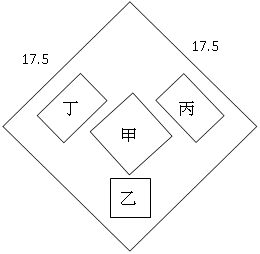 的長方形，求剩下部分的面積為多少平方公分？(3分)   5.32+2.22+2×5.3×2.2＝7.52 (1分)   17.52 -7.52＝250平方公分